แบบสรุปรายงานตามนโยบาย No Gift Policy จากการปฏิบัติหน้าที่ชื่อหน่วยงาน/ส่วนราชการ	สำนักงานนวัตกรรมแห่งชาติ (องค์การมหาชน)				ประจำปีงบประมาณ 	    พ.ศ.2566									                                                                                               รายงานผลการขับเคลื่อนตามนโยบาย No Gift Policy จากการปฏิบัติหน้าที่ ของหน่วยงาน ข้าราชการ และเจ้าหน้าที่ในสังกัด โดยมีรายละเอียด ดังนี้1. การประกาศเจตนารมณ์ตามนโยบาย No Gift Policy ขององค์กรหรือหน่วยงาน2. การปลุกจิตสำนึก หรือสร้างวัฒนธรรมองค์กร3. รายงานการรับของขวัญและของกำนัลตามนโยบาย No Gift Policy จากการปฏิบัติหน้าที่4. ปัญหาอุปสรรคในการดำเนินการของหน่วยงาน	ไม่มี																																																			5. ข้อเสนอแนะอื่น ๆ ของหน่วยงานต่อนโยบาย No Gift Policy จากการปฏิบัติหน้าที่	ไม่มี																																																			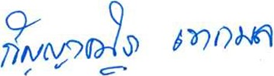 ลงชื่อ					(นางสาวกัญญาณัฐ เทกมล)           		ผู้รายงาน	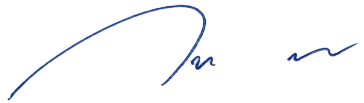 ลงชื่อ...........................................................  (นางสาวกริชผกา บุญเฟื่อง)	                     ผู้รับรองรายงานหมายเหตุ ให้ผู้บริหารสูงสุดขององค์กร หรือผู้รักษาราชการแทน หรือผู้ปฏิบัติราชการแทน เป็นผู้รับรองรายงานและเผยแพร่ลงเว็บไซต์ลำดับที่ชื่อหน่วยงานวันที่ประกาศข้อมูลประกอบ1.สำนักงานนวัตกรรมแห่งชาติ (องค์การมหาชน)12 ธ.ค. 2565เว็บไซต์ของสำนักงานฯ 
 https://nia.or.th/nogift_policyNIA ร่วมสร้างวัฒนธรรมองค์กรโปร่งใส ป้องกันการทุจริตทุกรูปแบบ❌ No Gift Policy ❌ งดรับของขวัญ กระเช้า ทุกเทศกาล#NoGiftPolicy #NIA #สํานักงานนวัตกรรมแห่งชาติลำดับที่ชื่อหน่วยงานวันที่ดำเนินการรูปแบบการดำเนินการข้อมูลประกอบ1สำนักงานนวัตกรรมแห่งชาติ(องค์การมหาชน)24 ส.ค. 2566จัดอบรมเรื่อง "การบริหารจัดการองค์กรที่ยั่งยืนตามหลัก ESG (Corporate Sustainability : ESG Management)"เพื่อส่งเสริมความรู้เกี่ยวกับการบริหารจัดการองค์กรที่ยั่งยืนตามหลัก ESG ให้กับบุคลากรภายในสำนักงานฯ ทุกระดับ ซึ่งเป็นส่วนหนึ่งในการส่งเสริมการสร้างธรรมาภิบาลในองค์กร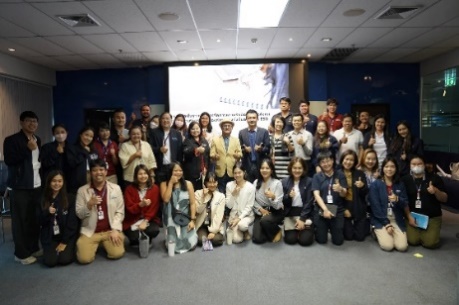 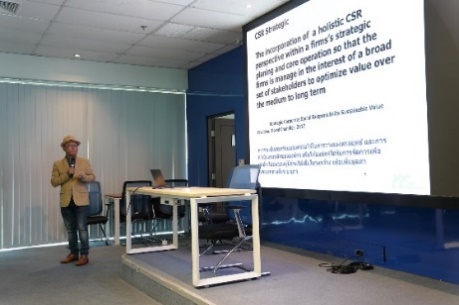 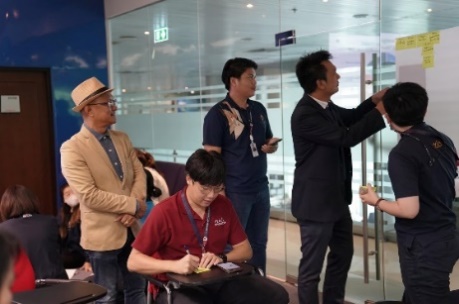 ของขวัญและของกำนัลที่ได้รับจำนวน (ครั้ง)ผู้ให้ของขวัญ1) หน่วยงานภาครัฐไม่มี2) หน่วยงานภาคเอกชนไม่มี3) ประชาชนไม่มี4) อื่น ๆ-รับในนาม1) หน่วยงานไม่มี2) รายบุคคลไม่มีการดำเนินการเกี่ยวกับของขวัญที่ได้รับ1) ส่งคืนแก่ผู้ให้ไม่มี2) ส่งมอบให้แก่หน่วยงานไม่มี3) อื่น ๆ โปรดระบุ		-